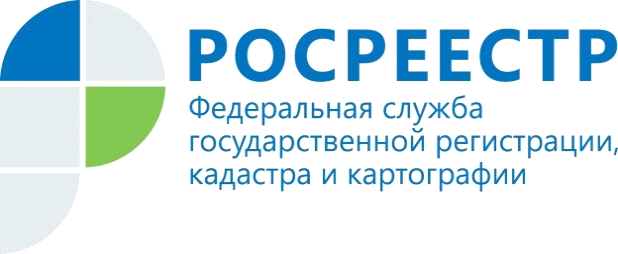 «Дачная амнистия» - новые возможности!31 марта (четверг) 2022 года с 10.00 до 11.00 в Управлении Росреестра по Красноярскому краю пройдет «горячая линия» по вопросам «дачной амнистии».Какие изменения произойдут в законе о «дачной амнистии» с 1 сентября 2022 года?Какие объекты недвижимости можно оформить в упрощенном порядке?В какие сроки осуществляется государственная регистрация объектов недвижимости по «дачной амнистии»?На эти и другие вопросы ответят специалисты Управления Росреестра по Красноярскому краю по Красноярскому краю 

Телефон «горячей линии»: (391) 226-55-13. 
Анонс подготовлен Управлением Росреестра по Красноярскому краюКонтакты для СМИ:тел.: (391)2-226-756е-mail: pressa@r24.rosreestr.ru«ВКонтакте» http://vk.com/to24.rosreestrTelegram https://t.me/Rosreestr_krsk24Одноклассники https://ok.ru/group/62392278188228